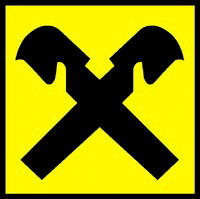 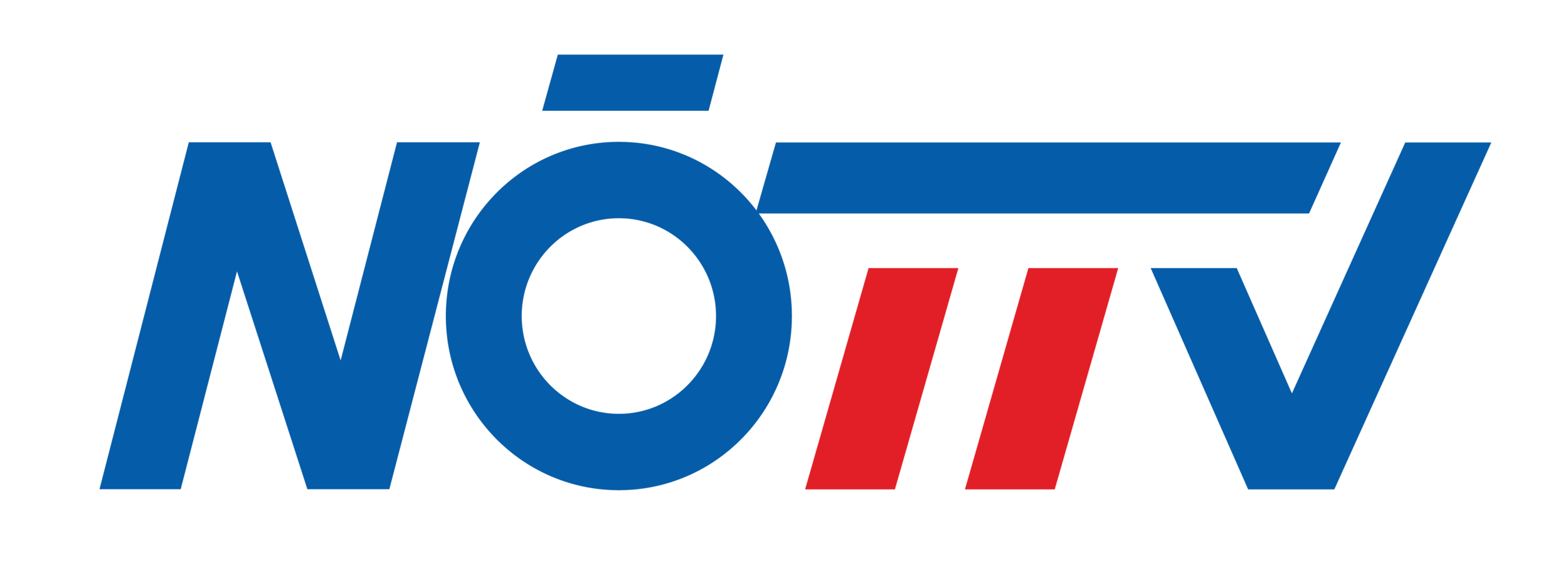 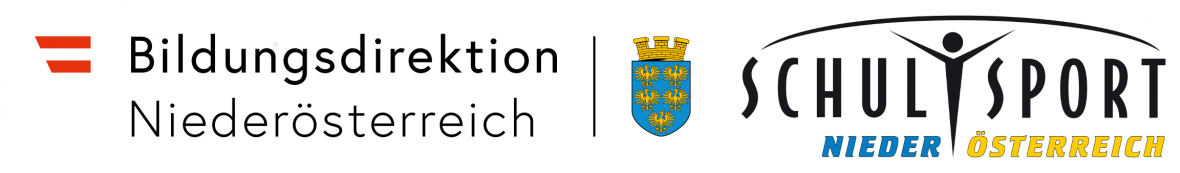 37. NÖ Raiffeisen Tischtennis-Schülerliga - Schuljahr 2023/2024Nennformular …	Ich stimme zu, dass meine Daten aus organisatorischen Gründen den Ausrichtern der Turniere weiter	gegeben werden (Voraussetzung für die Teilnahme an der Tischtennis-Schülerliga).      	                   *…beliebige Zusammensetzung männlich/weiblich1.	Linkes Kästchen ankreuzen:  mit der Maus darauf klicken
2.	Rechte Spalte: Anzahl der Mannschaften auswählen, indem man auf Anzahl klickt und danach die Zahl 	auswählenFür die Bewerbe X und A (mit Verbandsspielerinnen und Verbandsspielern) ist die Angabe eines Spieler:innenkaders erforderlich (mindestens 3 Spieler:innen pro Mannschaft).Das Regulativ der NÖ Raiffeisen Tischtennis Schülerliga wurde zur Kenntnis genommen (siehe Ausschreibung 2023/2024).Das ausgefüllte Nennformular bitte per E-Mail an:thomas.gamsjaeger@schule-noe.at (Unterstufe) markus.berger@stiftsgymnasium.at (Oberstufe) senden.Nennschluss: 13. Oktober 2023Kontaktdaten Schule:Kontaktdaten Schule:Name: Adresse: Telefon: E-Mail: Schultyp: Bezirk:Kontaktdaten Lehrkraft:Kontaktdaten Lehrkraft:Name: E-Mail: Telefon: Hiermit melden wir uns an für:Anzahl der Mannschaften           Bewerb X (Oberstufe mit Verbandsspielerinnen und -spielern*)           Bewerb Y (Oberstufe für Hobbyspielerinnen und -spielern*)            Bewerb A (Unterstufe mit Verbandsspielerinnen und -spielern → mixed möglich*)           Bewerb B (Unterstufe männlich für Hobbyspieler)           Bewerb C (Unterstufe weiblich für Hobbyspielerinnen)Spieler:innenkader für Bewerb XSpieler:innenkader für Bewerb XSpieler:in 1Spieler:in 2Spieler:in 3Spieler:in 4Spieler:in 5Spieler:in 6Spieler:in 7Spieler:in 8Spieler:in 9Spieler:innenkader für Bewerb ASpieler:innenkader für Bewerb ASpieler:in 1Spieler:in 2Spieler:in 3Spieler:in 4Spieler:in 5Spieler:in 6Spieler:in 7Spieler:in 8Spieler:in 9Sonstiges (zwecks Termin- und Ablaufplanung)Sonstiges (zwecks Termin- und Ablaufplanung)Wintersportwoche 1von: 	bis: Wintersportwoche 2von: 	bis: od. sonstige Verhinderungenvon: 	bis: von: 	bis: Interesse an der Durchführung der NÖ Landesmeisterschaften
(10 – 12 Tische erforderlich)Oberstufe:	Unterstufe: JA    NEIN	 JA    NEINInteresse an der Ausrichtung einer Vorrunde JA    NEIN      Verfügbare Tische:  